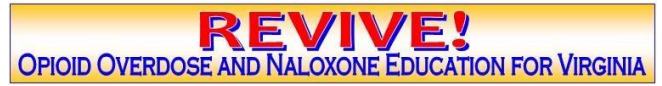 FREQUENTLY ASKED QUESTIONS (FAQs)Am I permitted to hold private online trainings, or does it have to be public and in person?Yes, Trainers may hold Private/Public Virtual and in Person Trainings. We ask that each time you lead a training you must complete the REVIVE! Trainer’s Report of Training.Am I allowed to train First Responders?First Responders are strongly encouraged to take the REVIVE! First Responders Training. Those who are First Responders Trainers may facilitate the basic REVIVE! Lay Rescuer and Training of Trainers training, however, basic trainers may not train First Responders. For more information about First Responders training, please visit: https://dbhds.virginia.gov/behavioral-health/substance-abuse-services/revive/law-enforcement-training/ How do I get Naloxone/Narcan for my organization?There are five (5) agencies that qualify for no-cost naloxone. These include public K-12 schools, Community Service Boards (CSBs), Local Health Departments (LHDs), Comprehensive Harm Reduction Programs, Law Enforcement, EMS, and Fire Departments. If you are not one of these organizations and would like to apply as a Naloxone Partner, you may find more information here Naloxone Partner Information. You may apply here: Naloxone ApplicationWhat is the age limit for REVIVE training and Naloxone dispensing?No age limit to receive REVIVE! Training, some agencies, schools may require a parent's/guardian's consent.There IS an age limit when dispensing Naloxone. Must be 18 or older to obtain Naloxone. Individual will need guardian consent if under the age of 18.What is included in the REVIVE! Kit?In the REVIVE! Kit, there are latex-free glove (2 pair), a REVIVE! instruction card, a CPR shield (2), and a REVIVE! completion card. (Naloxone is not included in the REVIVE! Kits)I received the kits. However, there was no Narcan. Is that shipping separately?Naloxone does not come with the kits.Anyone can access naloxone by:Getting a prescription from their doctor;  Local pharmaciesPlease check with your local Community Service Board (CSB) or your Local Health Department to inquire about Naloxone Availability.Comprehensive Harm Reduction ProgramsHow do I attend an in-person training?Please check with your local Community Service Board (CSB) or your Local Health Department to inquire about in-person trainings.How do I order REVIVE! Kits?REVIVE! Kits are available for request here: REVIVE! Kits. Please do not send an email request for kits.When I click on the link it says "You have already completed this survey"That appears if you have requested kits in last 24hrs. May have to refresh or open in a new browser. Please do not submit duplicate request.I submitted a request for REVIVE! Kits but did not receive them.A maximum of 30 kits will be sent per order. Multiple requests will not be honored as it states in the request form. To receive kits, one must be a certified trainer with a signed Training Agreement on file, must have been submitting training reports, and must provide a complete shipping address on the kit request form. Please be advised, we cannot ship to PO Boxes.Why do I have to report my trainings?We are required to generate reports that justify the materials we allocate as well as utilize data to monitor trends in training. What's the difference between REVIVE! Lay Rescuer Training and REVIVE! Training of Trainers (TOT)?Lay Rescuer Training - this training covers understanding opioids, how opioid overdoses happen, risk factors for opioid overdoses, and how to respond to an opioid overdose emergency with the administration of Naloxone. Between 1- 1.5hrs longTraining of Trainers - includes the basic level “Lay Rescuer training” and prepares you to become a REVIVE! instructor. This course is about 2 hours long and covers the administrative requirements to lead REVIVE! Trainings. You may find more information about REVIVE! Trainings  HERE.I have taken the TOT training, what should I do next?You will receive a follow-up email, which includes, the Training agreement, training materials, and instructions on how to order kits and request a certificatePlease READ and SIGN the training agreement which must be signed before facilitating trainings and ordering kits. You may use the provided link to request your Certificate of Completion. Please allow up to 30 days to receive your certificate, after the date of the request.*If you do not receive a follow-up email, please reach out to your trainerHow do I become a Master Trainer?To become a Master Trainer, you must have been a certified trainer for a minimum of six (6) months and conducted no less than 12 full REVIVE! Lay Rescuer Trainings. You may then have a Certified Master Trainer observe you while facilitating a training, to deem you a Master Trainer.I completed the REVIVE! Training of Trainers training prior to 2021, do I have to take the training again?Yes, we encourage all our trainers to take the TOT every two years or so to stay up to date with any changes and updates. Also, doesn’t hurt to have a refresher 😉 New training agreements came out to all trainers in August of 2022. If you did not receive the email and did not sign the agreement, you must participate in our Virtual TOT or attend any other Master trainers TOT to sign agreement.Where is my certificate?The REVIVE! Coordinator receives hundreds of certificate requests per week. There is a process the request are sorted through to ensure validity of Trainers’ status and then the certificate is generated and delivered via email. Please be advised this can be a long process, depending on how many requests are in the database at the time. Please allow up to thirty (30) business days before inquiring about your certificate. The 30 days is from the date of the request, not the date of the training. If you have submitted a certificate request with a training date of more than two (2) years ago, you will not receive a certificate;Also, If you have submitted a request without a trainer’s name, or the trainer is not verified in our system (I.e. does not have a training agreement on file), you will not receive a certificate.I am a trainer, why do I not receive REVIVE! Updates?Once you have completed your REVIVE! TOT training, you should have received a follow-up email from your Master trainer containing an agreement link. Once completed you are added to the list of trainers to receive emails, updates etc. If the Training agreement is NOT signed, you are not in our system as a trainer and will not receive updates.New training agreements came out to all active trainers in August of 2022. If you did not receive the email and did not sign the agreement, you must participate in DBHDS Virtual TOT or attend any other REVIVE! Master trainers TOT to sign agreement.Why isn’t the Training Agreement on the website?We want to ensure that only those who have been properly trained to teach REVIVE! are in the database as trainers. Placing the document on the website gives access to those who have not been properly trained and may not be able to deliver materials effectively.Why is signing a Training Agreement important?The training agreement is important because it outlines all expectations of trainers. Signing the agreement signifies that one understands the guidelines for becoming a trainer. Many of the questions that arise may be found in the training agreement and will also prevent any revocation of training privileges. Where can I find more information about Over the Counter (OTC) Narcan?We have limited access about OTC Narcan, however, you may find additional information here: OTC NarcanFor additional questions please contact: revive@dbhds.virginia.gov